	Confidential Financial StatementDate Completed  Name of Husband: 										        (as shown on driver’s license) A/K/A: Name of Wife: 										       (as shown on driver’s license) A/K/A: Address: Are you a U.S. Citizen? :   (H)                           (W)Telephone: (Home):                                           (Bus.):                              			(H)(Cell):                                        (W)(Cell):   Date of Birth:  (H)				      (W)				Date of Marriage: Social Security No. :  (H)				      (W) 				Present Occupation:  (H)				      (W) 				Husband’s Employer: (If retired, please indicate last employer) Employer’s Address: Wife’s Employer: (If retired, please indicate last employer) Employer’s Address: Prior Marriages, if any:Husband:  											Wife: Any Marriage Agreements:Prior to Marriage: 	     Yes (      )		No (      )After Marriage: 	     Yes (      )		No (      )Children, if any.(Please list full names as they appear on driver’s license)Children, if any, prior marriage:Deceased children, if any:Spouses of children, if any:Name of Child							Name of SpouseGrandchildren, if any:Name of Child 		   Name of Parents 				  Date of Birth       Parents:(If deceased, please indicate date of death, if known.)Husband                                                                   Wife			Brothers and Sisters:(If deceased, please indicate date of death, if known.)Husband                                                                   Wife			Present Income:	    	   Husband 		              Wife			         JointSalary				                                                   Social Security                                                   PensionAnnuities			Interest IncomeOther (describe)		TOTAL INCOME 	$			   $			              $Life Insurance:    (List all policies of husband and wife)Have you established a pre-paid funeral?	    H: 		       If so, where?    		    W: 		       if so, where? Do you have a burial plot?  H:      		      If so, where?                                            W: 		      If so, where? Assets Values:                       Husband		              Wife                             Joint                   Principal Residence              Other Real Estate               StocksGovernment Bonds	Mutual FundsSavings AccountsChecking AccountsCerts. of DepositAnnuitiesIRA/KEOGH/401KOtherTOTAL ASSET VALUE:      $		                  $			         $ Balance of mortgage (s) if any:  $                                 $ If you have any of the following documents, please bring a copy:Will(s) and/or Trust(s)Power of AttorneyLiving WillHealth Care Proxy Mortgage or Satisfaction of Mortgage DeedCurrent real estate tax billINFORMATION FOR TRUST/WILLSComplete this section only if you are contemplating a Will or TrustBriefly describe to whom your property should go:   If you would like to leave any property to a religious organization such as a church, briefly describe to whom property should go to:Executor of Will:H:        First Choice:  Name 		                       Address   Second Choice:   Name   		                             Address   			W:        First Choice:  Name 		                       Address   Second Choice:   Name   		                             Address   			Trustee, if any:H:        First Choice:  Name 		                       Address   Second Choice:   Name   		                             Address   			W:        First Choice:  Name 		                       Address   Second Choice:   Name   		                             Address    Proposed Guardian of minor children, if any:First Choice:  Name 		                       Address   Second Choice:   Name   		                             Address   			Proposed Agents Power of Attorney:H:       Principal Agent:  Name 		                       Address   Substitute Agent:   Name   		                             Address   		W:       Principal Agent:  Name 		                       Address   Substitute Agent:   Name   		                             Address   		Health Care Proxy: H:       Principal Agent:  Name 		                         Address                           Home Phone#                                                 Cell Phone#        Substitute Agent:  Name 		                         Address                            Home Phone#                                                 Cell Phone# W:       Principal Agent:  Name 		                         Address                           Home Phone#                                                 Cell Phone#        Substitute Agent:  Name 		                         Address                            Home Phone#                                                 Cell Phone#  Location of Safe Deposit box, if any:Pending Litigation:Liabilities other than mortgages (listed on page 4 of financial statement):Special issues or concerns to be discussed:Name Address Phone Number Date of Birth 1.2.3.4.Name Address Phone Number Date of Birth 1.2.3.4.Company Face Amount InsuredOwnerBeneficiary 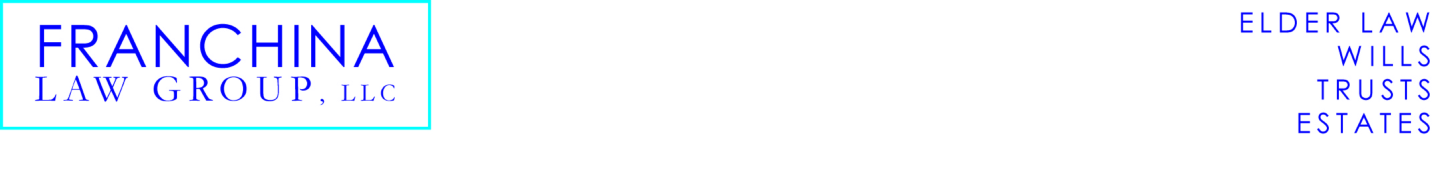 